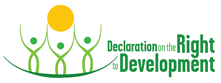 The 18th session of the Working Group on the Right to Development, room XVI, PdNInteractive dialogue with experts on the implementation and realization of the right to development, including the implications of the 2030 Agenda for Sustainable Development, and a possible engagement with the high-level political forum, 4 April 2017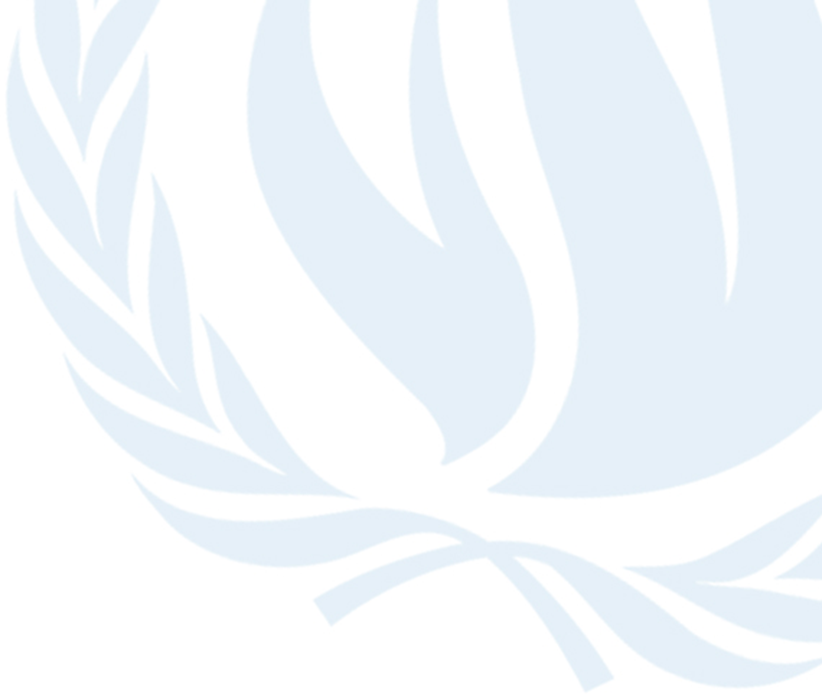 The 2030 Agenda for Sustainable Development Goals foresees that “Thematic reviews of progress on the Sustainable Development Goals, including cross-cutting issues, will also take place at the high-level political forum. These will be supported by reviews by the functional commissions of the Economic and Social Council and other intergovernmental bodies and forums which should reflect the integrated nature of the Goals as well as the interlinkages between them. They will engage all relevant stakeholders and, where possible, feed into, and be aligned with, the cycle of the high-level political forum” (A/RES/70/1, para. 85).Furthermore, the General Assembly encouraged coherence of intergovernmental bodies with the work of the high-level political forum towards the follow-up and review of the implementation of the 2030 Agenda for Sustainable Development (A/RES/70/299, para. 15). In the same resolution the General Assembly decided that the theme to be reviewed by the high-level political forum in 2017 will be “Eradicating poverty and promoting prosperity in a changing world”. It also decided that the high-level political forum shall discuss in 2017 goals 1, 2, 3, 5, 9 and 14 and their interlinkages, including, if appropriate, with other Goals, representing the three dimensions of sustainable development, with a view to facilitating an in-depth review of progress made on all Goals over the course of a four-year cycle, with means of implementation, including with respect to Goal 17 reviewed annually.In order to support the above process, the Working Group, at its last session, recommended, and subsequently the Human Rights Council (A/HRC/RES/33/14) endorsed a request to the High Commissioner to facilitate the participation of experts in the eighteenth session of the Working Group, to provide advice with a view to contributing to discussions on the implementation and realization of the right to development, including the implications of the 2030 Agenda for Sustainable Development, and on the possible engagement of the Working Group with the high-level political forum.The objective of the meeting is to contribute to the discussion on how to make progress in the implementation and realization of the right to development, including by way of addressing obstacles to its realization, to address the conceptual, political and practical differences about this right, and to link the discussion in the Working Group with the mechanisms and processes established in follow-up to the 2030 Agenda for Sustainable Development.There will be two sessions. The morning session will discuss the implementation and realization of the right to development and the implications of the 2030 Agenda for Sustainable Development, including a possible engagement of the Working Group with the high-level political forum. The afternoon session will focus more specifically on the theme of the 2017 high-level political forum, which is eradicating poverty and promoting prosperity in a changing world, discussing the role of the right to development in this regard. The interactive dialogue will emphasize goal 17 and the means of implementation targets under the above-mentioned goals. As such it will also contribute the Financing for Development follow-up process.Morning session (10:00-13:00)Mr. Vicente Yu, Deputy Executive Director, Coordinator, Global Governance for Development Programme, The South Centre	The implications of the SDGs for the realization of the right to developmentMs. Flavia Piovesan, Special Secretary for Human Rights at the Ministry of Human Rights    A right to development perspective to the attainment of the Sustainable Development GoalsMr. Olivier de Schutter, Member of the Committee on Economic, Social and Cultural RightsThe extraterritorial legal obligations of States and the responsibility of business enterprises for the realization of economic, social and cultural rightsMs. Maria-Luisa Silva, Director, Geneva Office, United Nations Development Programme	The role of UNDP in the implementation of the SDGs and the right to development Mr. Richard Kozul-Wright, Director, Division on Globalisation and Development Strategies, UNCTADFrom hyperglobalisation to a global new deal: Rethinking the right to developmentAfternoon session (15:00-18:00)Ms. Yoke Ling Chee, Director of Programmes, Third World NetworkFinancing for development as a means for eradicating poverty and promoting prosperity from the right to development perspectiveMr. Xigen Wang, Professor, Vice-dean of the Law School of Wuhan University Eradicating poverty and the role of the right to developmentMs. Oumarou Ibrahim Hindou, Coordinator, Association for Indigenous Women and Peoples of Chad Climate change, the right to development and the rights of indigenous peoplesMr. Idriss Jazairy, Special Rapporteur on the negative impact of unilateral coercive measures on the enjoyment of human rights Unilateral coercive measures as an obstacle to the realization of the right to development